NAME: FAGBUYI AKINTOMIWA.E.DEPT: CIVIL ENGINEERINGMATRIC NO: 19/ENG03/009COURSE CODE: CHM102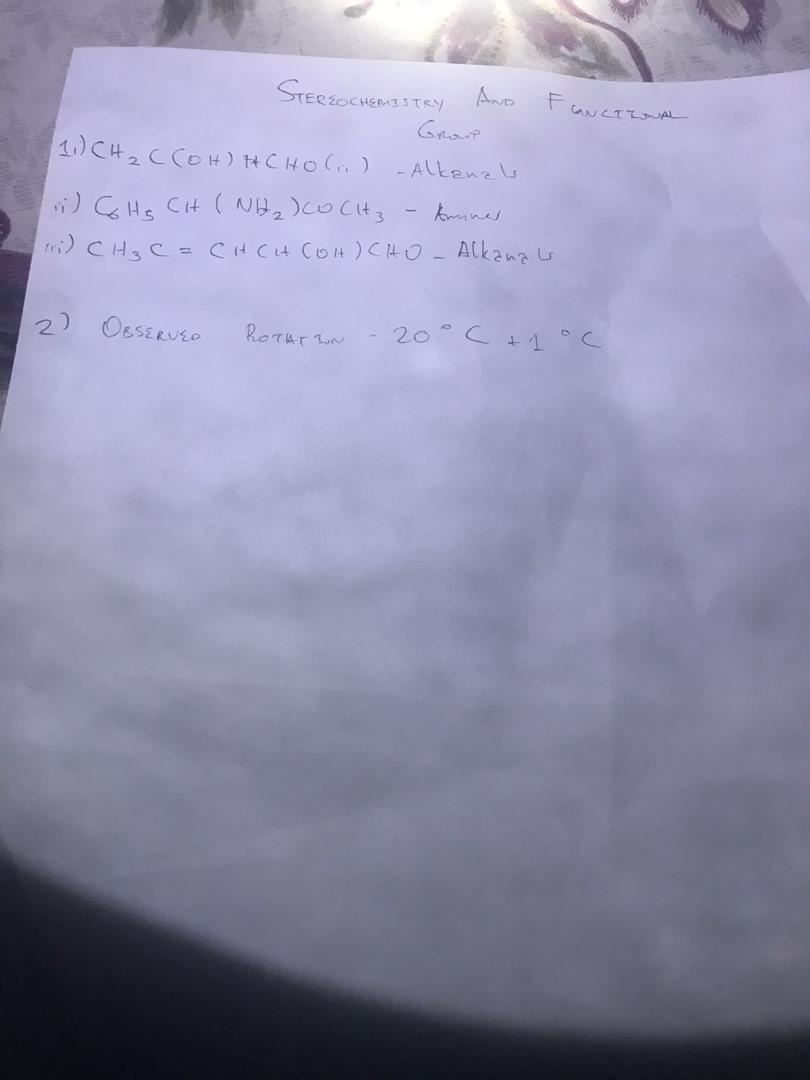 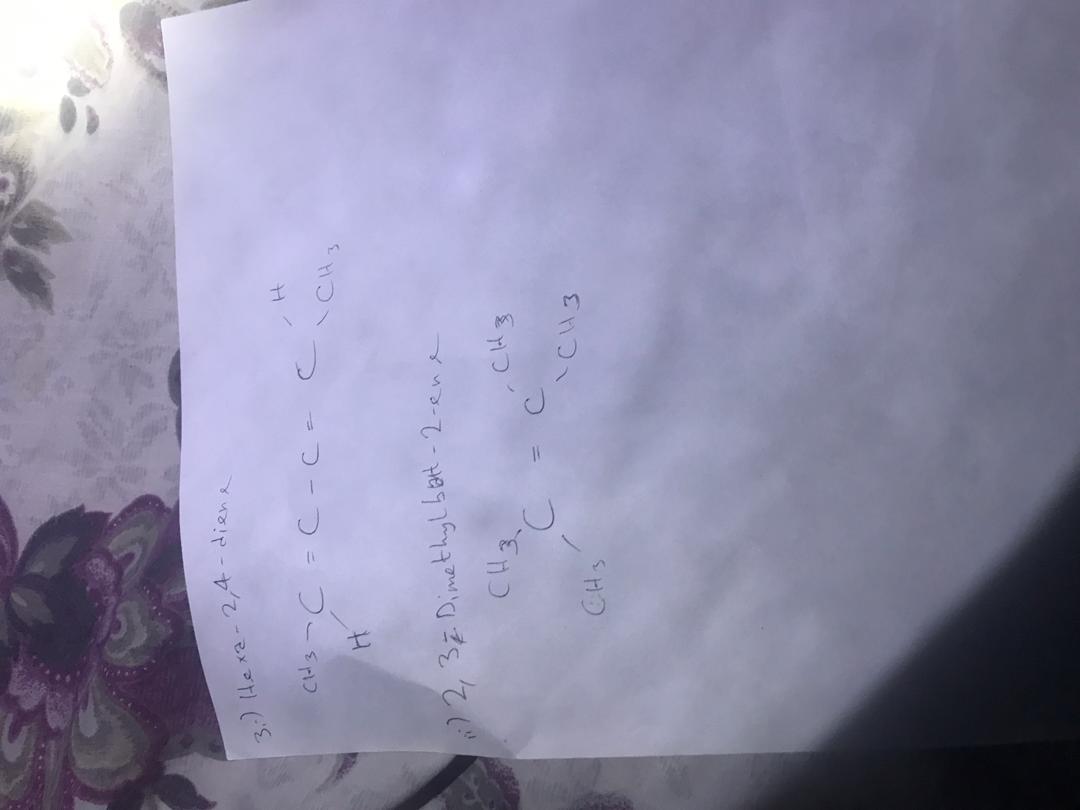 